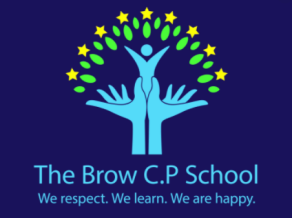 The Brow Community Primary SchoolSMSC and PSHE planner 2021/2022Spring TermThe Brow Community Primary SchoolSMSC and PSHE planner 2021/2022Spring TermThe Brow Community Primary SchoolSMSC and PSHE planner 2021/2022Spring TermThe Brow Community Primary SchoolSMSC and PSHE planner 2021/2022Spring TermThe Brow Community Primary SchoolSMSC and PSHE planner 2021/2022Spring TermThe Brow Community Primary SchoolSMSC and PSHE planner 2021/2022Spring TermThe Brow Community Primary SchoolSMSC and PSHE planner 2021/2022Spring TermThe Brow Community Primary SchoolSMSC and PSHE planner 2021/2022Spring TermCore British ValuesRespect Respect Respect ToleranceToleranceToleranceTolerancePSHE UnitStrands according to Year groupsStrands according to Year groupsStrands according to Year groupsDates covered10.1.2217.1.2224.1.2231.1.227.2.2214.2.2228.2.227.3.2114.3.2221.3.2228.3.21VirtueCleanlinessFairnessFriendlinessProjectPatienceRespect  ReflectionStory linked to Virtue for assembly timeHow do Dinosaurs clean their rooms?The Little Red Hen Room on the BroomStuck by Oliver JeffersThe Ugly DucklingShout out Stars FocusBeing organised and tidy in classPlaying a fair gameBeing friendly to each otherHaving patience when learning a new skillRespecting people in the school community